Creating your 4-measure compositionUse your chosen elements to create your composition below.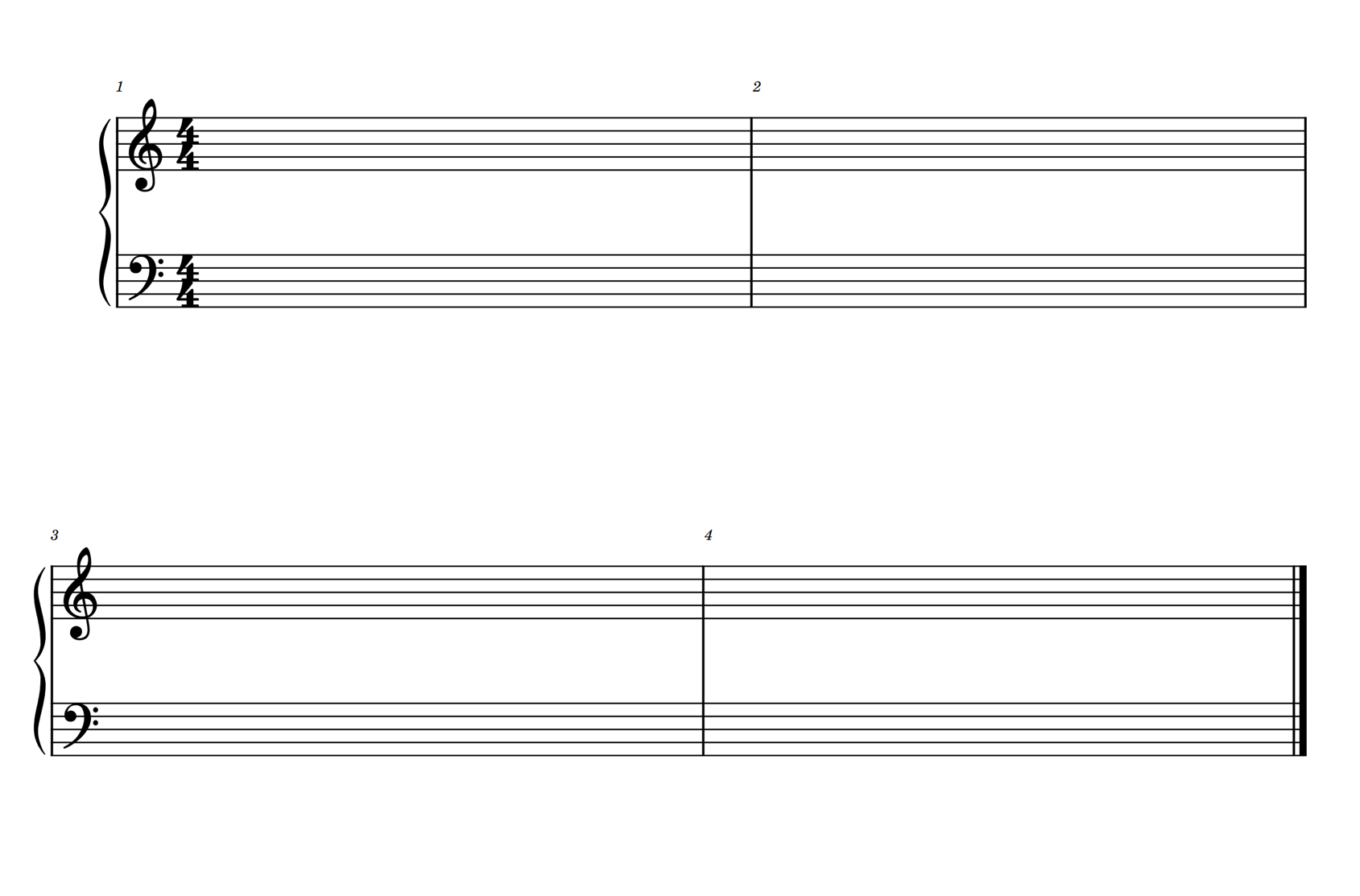 